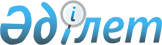 О мерах по реализации Закона Республики Казахстан от 24 ноября 2021 года "О внесении изменений и дополнений в некоторые законодательные акты Республики Казахстан по вопросам перераспределения полномочий между уровнями государственного управления"Распоряжение Премьер-Министра Республики Казахстан от 11 февраля 2022 года № 25-р.
      1. Утвердить прилагаемый перечень правовых актов, принятие которых необходимо в целях реализации Закона Республики Казахстан от 24 ноября 2021 года "О внесении изменений и дополнений в некоторые законодательные акты Республики Казахстан по вопросам перераспределения полномочий между уровнями государственного управления" (далее – перечень).
      2. Государственным органам Республики Казахстан:
      1) разработать и в установленном порядке внести на утверждение в Правительство Республики Казахстан проекты правовых актов согласно перечню;
      2) принять соответствующие ведомственные правовые акты согласно перечню и ежемесячно, не позднее 10 числа следующего месяца, информировать Министерство национальной экономики Республики Казахстан о принятых мерах.
      3. Министерству национальной экономики Республики Казахстан обобщать представленную информацию по итогам квартала и не позднее 20 числа месяца, следующего за отчетным кварталом, информировать Правительство Республики Казахстан о принятых мерах.  Перечень правовых актов, принятие которых необходимо в целях реализации Закона Республики Казахстан от 24 ноября 2021 года "О внесении изменений и дополнений в некоторые законодательные акты Республики Казахстан по вопросам перераспределения полномочий между уровнями государственного управления"  
      Сноска. Перечень с изменением, внесенным распоряжением Премьер-Министра РК от 25.08.2022 № 128-р.      Примечание: расшифровка аббревиатур:

      МИОР – Министерство информации и общественного развития Республики Казахстан;

      МСХ – Министерство сельского хозяйства Республики Казахстан;

      МОН – Министерство образования и науки Республики Казахстан;

      ГП – Генеральная прокуратура Республики Казахстан;

      МЗ – Министерство здравоохранения Республики Казахстан;

      МТСЗН – Министерство труда и социальной защиты населения Республики Казахстан;

      МИИР – Министерство индустрии и инфраструктурного развития Республики Казахстан;

      МФ – Министерство финансов Республики Казахстан;

      АФМ – Агентство Республики Казахстан по финансовому мониторингу;

      МО – Министерство обороны Республики Казахстан;

      СГО – Служба государственной охраны Республики Казахстан;

      МКС – Министерство культуры и спорта Республики Казахстан;

      МТИ – Министерство торговли и интеграции Республики Казахстан;

      МИД – Министерство иностранных дел Республики Казахстан;

      МЧС – Министерство по чрезвычайным ситуациям Республики Казахстан;

      КНБ – Комитет национальной безопасности;

      МНЭ – Министерство национальной экономики Республики Казахстан;

      МЦРИАП – Министерство цифрового развития, инноваций и аэрокосмической промышленности Республики Казахстан;

      МВД – Министерство внутренних дел Республики Казахстан;

      МЭГПР – Министерство экологии, геологии и природных ресурсов Республики Казахстан. 


					© 2012. РГП на ПХВ «Институт законодательства и правовой информации Республики Казахстан» Министерства юстиции Республики Казахстан
				
      Премьер-Министр

А. Смаилов    
Утвержден
распоряжением Премьер-
Министра
Республики Казахстан
от 11 февраля 2022 года № 25-р  
№п/п
Наименование правового акта
Форма акта
Государственный орган, ответственный за исполнение
Срок исполнения
Лицо, ответственное за качество, своевременность разработки и внесения правовых актов
1
2
3
4
5
6
1.
О признании утратившим силу постановления Правительства Республики Казахстан от 21 апреля 1998 года № 367 "О Республиканской терминологической комиссии при Правительстве Республики Казахстан"
постановление Правительства Республики Казахстан
МОН
февраль 2022 года
Каринова Ш.Т.
2.
О признании утратившим силу постановления Правительства Республики Казахстан от 21 апреля 1998 года № 368 "О Республиканской ономастической комиссии при Правительстве Республики Казахстан"
постановление Правительства Республики Казахстан
МКС
февраль 2022 года
Дауешов Н.М.
3.
О признании утратившим силу постановления Правительства Республики Казахстан от 30 октября 2000 года № 1631 "Об образовании Совета по туризму"
постановление Правительства Республики Казахстан
МКС
февраль 2022 года
Еркинбаев Е.М.
4.
О внесении дополнения в постановление Правительства Республики Казахстан от 16 августа 2001 года № 1074 "Об утверждении Положения о Министерстве обороны Республики Казахстан"
постановление Правительства Республики Казахстан
МО
февраль 2022 года
Хусаинов М.Р.
5.
О признании утратившим силу постановления Правительства Республики Казахстан от 11 декабря 2001 года № 1613 "Об утверждении Положения о семье в детских деревнях"
постановление Правительства Республики Казахстан
МОН
февраль 2022 года
Асылова Б.А.
6.
О признании утратившими силу пункта 1 постановления Правительства Республики Казахстан от 5 апреля 2002 года № 407 "О мерах по реализации Закона Республики Казахстан "Об охранной деятельности" и постановления Правительства Республики Казахстан от 17 июня 2015 года № 454 "О внесении изменений в постановление Правительства Республики Казахстан от 5 апреля 2002 года № 407 "О мерах по реализации Закона Республики Казахстан "Об охранной деятельности"
постановление Правительства Республики Казахстан
МВД
февраль 2022 года
Кожаев М.Ш.
7.
О признании утратившим силу постановления Правительства Республики Казахстан от 29 июля 2002 года № 843 "Об утверждении Правил осуществления учета иностранных периодических печатных изданий, распространяемых в Республике Казахстан"
постановление Правительства Республики Казахстан
МИОР
февраль 2022 года
Тлепов Б.А.
8.
О признании утратившим силу постановления Правительства Республики Казахстан от 4 июня 2003 года № 530 "Об утверждении Правил регистрации, учета и выдачи разрешений на проведение аэросъемочных работ"
постановление Правительства Республики Казахстан
МЦРИАП
февраль 2022 года
Турысов А.Н.
9.
О внесении изменения и дополнений в постановление Правительства Республики Казахстан от 28 октября 2004 года № 1111 "Вопросы Министерства образования и науки Республики Казахстан"
постановление Правительства Республики Казахстан
МОН
февраль 2022 года
Каринова Ш.Т.,
Ергалиев К.А.,
Асылова Б.А.
10.
О внесении изменений и дополнений в постановление Правительства Республики Казахстан от 28 октября 2004 года № 1118 "Вопросы Министерства иностранных дел Республики Казахстан"
постановление Правительства Республики Казахстан
МИД
февраль 2022 года
Сыздыков М.З.
11.
О внесении изменений в постановление Правительства Республики Казахстан от 6 апреля 2005 года № 310 "Некоторые вопросы Министерства сельского хозяйства Республики Казахстан"
постановление Правительства Республики Казахстан
МСХ
февраль 2022 года
Сапаров А.С.
12.
О признании утратившим силу постановления Правительства Республики Казахстан от 13 июня 2005 года № 592 "Об утверждении перечня заболеваний, препятствующих содержанию и обучению несовершеннолетних в специальных организациях образования и организациях образования с особым режимом содержания"
постановление Правительства Республики Казахстан
МЗ
февраль 2022 года
Шоранов М.Е.
13.
О признании утратившим силу постановления Правительства Республики Казахстан от 30 июня 2005 года № 652 "Об утверждении Правил отнесения видов экономической деятельности к классам профессионального риска"
постановление Правительства Республики Казахстан
МТСЗН
февраль 2022 года
Сарбасов А.А.
14.
О признании утратившим силу постановления Правительства Республики Казахстан от 14 сентября 2005 года № 918 "Об утверждении Правил розничной торговли вне торговых мест путем сетевого маркетинга, общественных распространителей, продажи по почте и другими способами"
постановление Правительства Республики Казахстан
МТИ
февраль 2022 года
Баттаков Е.Е.
15.
О признании утратившим силу постановления Правительства Республики Казахстан от 13 сентября 2006 года № 862 "Об утверждении Правил ведения государственного кадастра особо охраняемых природных территорий в Республике Казахстан"
постановление Правительства Республики Казахстан
МЭГПР
февраль 2022 года
Шалабекова А.Л.
16.
О признании утратившим силу постановления Правительства Республики Казахстан от 31 октября 2006 года № 1035 "Об утверждении перечня международных и государственных организаций, неправительственных организаций и фондов, предоставляющих гранты на сохранение биоразнообразия и развитие особо охраняемых природных территорий"
постановление Правительства Республики Казахстан
МЭГПР
февраль 2022 года
Шалабекова А.Л.
17.
О признании утратившим силу постановления Правительства Республики Казахстан от 7 ноября 2006 года № 1063 "Об утверждении Правил осуществления туристской и рекреационной деятельности в государственных национальных природных парках"
постановление Правительства Республики Казахстан
МЭГПР
февраль 2022 года
Шалабекова А.Л.
18.
О признании утратившим силу постановления Правительства Республики Казахстан от 4 апреля 2007 года № 260 "Об установлении минимальных розничных цен на сигареты с фильтром, без фильтра и папиросы"
постановление Правительства Республики Казахстан
МФ
февраль 2022 года
Султангазиев М.Е.
19.
О признании утратившим силу постановления Правительства Республики Казахстан от 21 декабря 2007 года № 1256 "Об утверждении гарантированного государственного норматива сети организаций образования"
постановление Правительства Республики Казахстан
МОН
февраль 2022 года
Каринова Ш.Т.
20.
О внесении изменений и дополнений в постановление Правительства Республики Казахстан от 24 апреля 2008 года № 387 "О некоторых вопросах Министерства финансов Республики Казахстан"
постановление Правительства Республики Казахстан
МФ
февраль 2022 года
Кенбеил Д.М.
21.
О признании утратившим силу постановления Правительства Республики Казахстан от 29 октября 2010 года № 1133 "Об утверждении Правил ведения Государственного реестра международных договоров Республики Казахстан"
постановление Правительства Республики Казахстан
МИД
февраль 2022 года
Сыздыков М.З.
22.
О признании утратившим силу постановления Правительства Республики Казахстан от 30 октября 2010 года № 1141 "Об утверждении Правил мониторинга за обеспечением выполнения международных договоров Республики Казахстан"
постановление Правительства Республики Казахстан
МИД
февраль 2022 года
Сыздыков М.З.
23.
О признании утратившим силу постановления Правительства Республики Казахстан от 13 мая 2011 года № 511 "Об утверждении перечня организаций, являющихся субъектами базового финансирования"
постановление Правительства Республики Казахстан
МОН
февраль 2022 года
Ергалиев К.А.
24.
О признании утратившим силу постановления Правительства Республики Казахстан от 24 июня 2011 года № 702 "Об утверждении Правил образования общественных наблюдательных комиссий областей, городов республиканского значения и столицы для осуществления общественного контроля в специальных учреждениях"
постановление Правительства Республики Казахстан
МВД
февраль 2022 года
Кожаев М.Ш
25.
О признании утратившим силу постановления Правительства Республики Казахстан от 18 июля 2011 года № 829 "Об утверждении сертификационных требований по организации досмотра службой авиационной безопасности аэропорта и требований к техническим средствам, применяемым при досмотре"
постановление Правительства Республики Казахстан
МИИР
февраль 2022 года
Камалиев Б.С.
26.
О признании утратившим силу постановления Правительства Республики Казахстан от 14 октября 2011 года № 1173 "Об утверждении Правил представления финансовой отчетности в депозитарий"
постановление Правительства Республики Казахстан
МФ
февраль 2022 года
Кенбеил Д.М.
27.
О признании утратившим силу постановления Правительства Республики Казахстан от 24 октября 2011 года № 1197 "Об утверждении Правил заключения Соглашения по применению трансфертного ценообразования"
постановление Правительства Республики Казахстан
МФ
февраль 2022 года
Султангазиев М.Е.
28.
О признании утратившим силу постановления Правительства Республики Казахстан от 8 ноября 2011 года № 1309 "Об утверждении списка тяжелых форм некоторых хронических заболеваний"
постановление Правительства Республики Казахстан
МЗ
февраль 2022 года
Шоранов М.Е.
29.
О признании утратившим силу постановления Правительства Республики Казахстан от 21 февраля 2012 года № 248 "Об утверждении Правил гарантирования образовательных кредитов, предоставляемых финансовыми организациями"
постановление Правительства Республики Казахстан
МОН
февраль 2022 года
Ергалиев К.А.
30.
О признании утратившим силу постановления Правительства Республики Казахстан от 8 мая 2012 года № 596 "Об утверждении Правил обеспечения кандидата в космонавты, космонавта ежегодными профилактическими осмотрами, медицинским и санаторно-курортным лечением"
постановление Правительства Республики Казахстан
МЦРИАП
февраль 2022 года
Олжабеков М.С.
31.
О признании утратившим силу постановления Правительства Республики Казахстан от 30 марта 2012 года № 406 "Об утверждении Типовых правил о Доме юношества"
постановление Правительства Республики Казахстан
МОН
февраль 2022 года
Асылова Б.А.
32.
О признании утратившим силу постановления Правительства Республики Казахстан от 22 июня 2012 года № 826 "Об утверждении перечня заболеваний, при наличии которых предоставляется санаторно-курортное лечение лицам, уволенным с воинской службы, имеющим выслугу двадцать пять и более лет"
постановление Правительства Республики Казахстан
МО
февраль 2022 года
Таласов М.К.
33.
О признании утратившим силу постановления Правительства Республики Казахстан от 12 ноября 2012 года № 1434 "О некоторых вопросах лицензирования аудиторской деятельности"
постановление Правительства Республики Казахстан
МФ
февраль 2022 года
Кенбеил Д.М.
34.
О признании утратившим силу постановления Правительства Республики Казахстан от 23 ноября 2012 года № 1483 "Об утверждении Правил представления государственными органами Республики Казахстан сведений из собственных информационных систем и ресурсов по запросу уполномоченного органа по финансовому мониторингу"
постановление Правительства Республики Казахстан
АФМ (по согласованию)
(по согласованию)
февраль 2022 года
Садырбеков Г.А.
35.
О признании утратившим силу постановления Правительства Республики Казахстан от 24 апреля 2013 года № 396 "Об утверждении Типового положения об областных ономастических комиссиях и ономастических комиссиях городов республиканского значения, столицы"
постановление Правительства Республики Казахстан
МКС
февраль 2022 года
Дауешов Н.М.
36.
О признании утратившим силу постановления Правительства Республики Казахстан от 30 июня 2014 года № 742 "Об утверждении требований к техническим средствам, применяемым при досмотре пассажиров и лиц, посещающих объекты транспортной инфраструктуры, вещей, находящихся при них, в том числе ручной клади и багажа"
постановление Правительства Республики Казахстан
МИИР
февраль 2022 года
Камалиев Б.С.
37.
О признании утратившим силу постановления Правительства Республики Казахстан от 31 июля 2014 года № 856 "Об утверждении номенклатуры и объемов материальных ценностей оперативного резерва уполномоченного органа в сфере гражданской защиты"
постановление Правительства Республики Казахстан
МЧС
февраль 2022 года
Кульшимбаев И.Д.
38.
О признании утратившим силу постановления Правительства Республики Казахстан от 5 августа 2014 года № 895 "Об утверждении Правил медицинской и психологической реабилитации сотрудников органов гражданской защиты на базе медицинских учреждений и реабилитационных центров"
постановление Правительства Республики Казахстан
МЧС
февраль 2022 года
Кульшимбаев И.Д.
39.
О внесении изменений и дополнений в постановление Правительства Республики Казахстан от 23 сентября 2014 года № 1003 "Вопросы Министерства культуры и спорта Республики Казахстан"
постановление Правительства Республики Казахстан
МКС
февраль 2022 года
Мухамадиев Е.А.
40.
О внесении изменений и дополнений в постановление Правительства Республики Казахстан от 24 сентября 2014 года № 1011 "Вопросы Министерства национальной экономики Республики Казахстан"
постановление Правительства Республики Казахстан
МНЭ
февраль 2022 года
Абдыкадыров А.Е.
41.
О признании утратившим силу постановления Правительства Республики Казахстан от 9 октября 2014 года № 1077 "Об утверждении Правил пожарной безопасности"
постановление Правительства Республики Казахстан
МЧС
февраль 2022 года
Кульдиков М.М.
42.
О признании утратившим силу постановления Правительства Республики Казахстан от 16 октября 2014 года № 1102 "Об утверждении Правил и требований к проведению досмотра пассажиров и лиц, посещающих объекты транспортной инфраструктуры, вещей, находящихся при них, в том числе ручной клади и багажа"
постановление Правительства Республики Казахстан
МИИР
февраль 2022 года
Камалиев Б.С.
43.
О внесении изменения в постановление Правительства Республики Казахстан от 28 ноября 2014 года № 1255 "Об утверждении натуральных норм питания и материально-бытового обеспечения подозреваемых, обвиняемых, осужденных и детей, находящихся в домах ребенка учреждений уголовно-исполнительной системы и образцов формы одежды осужденных, а также Правил обеспечения бесплатным проездом, продуктами питания или деньгами на путь следования лиц, освобождаемых от отбывания наказания в виде ареста или лишения свободы, к месту жительства или работы"
постановление Правительства Республики Казахстан
МВД
февраль 2022 года
Саденов Е.С.
44.
О признании утратившим силу постановления Правительства Республики Казахстан от 23 июля 2014 года № 817 "Об утверждении перечней объектов транспортной инфраструктуры, на которых производится досмотр, лиц, в отношении которых не производится досмотр, веществ и предметов, запрещенных к вносу на объекты транспортной инфраструктуры"
постановление Правительства Республики Казахстан
МИИР
февраль 2022 года
Камалиев Б.С.
45.
О признании утратившим силу постановления Правительства Республики Казахстан от 2 апреля 2015 года № 184 "Об утверждении Правил выдачи удостоверения единого образца реабилитированному лицу, образца удостоверения реабилитированного лица и признании утратившим силу постановления Кабинета Министров Республики Казахстан от 22 октября 1993 года № 1055 "О порядке обеспечения удостоверениями реабилитированных лиц, подвергшихся политическим репрессиям"
постановление Правительства Республики Казахстан
МТСЗН
февраль 2022 года
Сакеев Р.К.
46.
О признании утратившим силу постановления Правительства Республики Казахстан от 23 июля 2015 года № 572 "Об утверждении типовой формы минимального социального стандарта"
постановление Правительства Республики Казахстан
МНЭ
февраль 2022 года
Абдыкадыров А.Е.
47.
О признании утратившим силу постановления Правительства Республики Казахстан от 26 февраля 2016 года № 116 "Об утверждении форм свидетельств об аккредитации профессиональной аудиторской организации, профессиональной организации бухгалтеров, организации по профессиональной сертификации бухгалтеров"
постановление Правительства Республики Казахстан
МФ
февраль 2022 года
Кенбеил Д.М.
48.
О признании утратившим силу постановления Правительства Республики Казахстан от 8 ноября 2016 года № 677 "Об утверждении Правил обеспечения физических лиц, являющихся получателями государственной адресной социальной помощи, телевизионными абонентскими приставками"
постановление Правительства Республики Казахстан
МИОР
февраль 2022 года
Тлепов Б.А.
49.
О внесении дополнений в постановление Правительства Республики Казахстан от 18 февраля 2017 года № 81 "Некоторые вопросы Министерства труда и социальной защиты населения Республики Казахстан"
постановление Правительства Республики Казахстан
МТСЗН
февраль 2022 года
Сакеев Р.К.
50.
О внесении дополнений в постановление Правительства Республики Казахстан от 17 февраля 2017 года № 71 "О некоторых вопросах министерств здравоохранения и национальной экономики Республики Казахстан"
постановление Правительства Республики Казахстан
МЗ
февраль 2022 года
Шоранов М.Е.
51.
О признании утратившим силу постановления Правительства Республики Казахстан от 3 мая 2017 года № 243 "Об утверждении Правил проведения оценки рисков легализации (отмывания) доходов и финансирования терроризма"
постановление Правительства Республики Казахстан
АФМ (по согласованию)
февраль 2022 года
Садырбеков Г.А.
52.
О внесении изменения и дополнений в постановление Правительства Республики Казахстан от 29 декабря 2018 года № 936 "О некоторых вопросах Министерства индустрии и инфраструктурного развития Республики Казахстан и внесении изменений и дополнений в некоторые решения Правительства Республики Казахстан"
постановление Правительства Республики Казахстан
МИИР
февраль 2022 года
Камалиев Б.С.
53.
О внесении изменений и дополнений в постановление Правительства Республики Казахстан от 26 марта 2019 года № 142 "О некоторых вопросах Министерства информации и общественного развития Республики Казахстан"
постановление Правительства Республики Казахстан
МИОР
февраль 2022 года
Тлепов Б.А.
54.
О внесении изменений и дополнений в постановление Правительства Республики Казахстан от 5 июля 2019 года № 479 "О мерах по реализации Указа Президента Республики Казахстан от 17 июня 2019 года № 17 "О мерах по дальнейшему совершенствованию системы государственного управления Республики Казахстан"
постановление Правительства Республики Казахстан
МЭГПР
февраль 2022 года
Шалабекова А.Л.
55.
О внесении изменений и дополнений в постановление Правительства Республики Казахстан от 12 июля 2019 года № 501 "О мерах по реализации Указа Президента Республики Казахстан от 17 июня 2019 года № 24 "О мерах по дальнейшему совершенствованию системы государственного управления Республики Казахстан"
постановление Правительства Республики Казахстан
МЦРИАП
февраль 2022 года
Олжабеков М.С.
56.
О внесении изменений и дополнений в постановление Правительства Республики Казахстан от 23 октября 2020 года № 701 "Вопросы Министерства по чрезвычайным ситуациям Республики Казахстан"
постановление Правительства Республики Казахстан
МЧС
февраль 2022 года
Кульшимбаев И.Д.
57.
О Республиканской ономастической комиссии при Правительстве Республики Казахстан
распоряжение Премьер-Министра
Республики Казахстан
МКС
февраль 2022 года
Дауешов Н.М.
58.
Об образовании Совета по туризму
распоряжение Премьер-Министра
Республики Казахстан
МКС
февраль 2022 года
Еркинбаев Е.М.
59.
О Республиканской терминологической комиссии при Правительстве Республики Казахстан
распоряжение Премьер-Министра Республики Казахстан
МОН
февраль 2022 года
Каринова Ш.Т.
60.
Об утверждении правил представления государственными органами Республики Казахстан сведений из собственных информационных систем и ресурсов по запросу уполномоченного органа по финансовому мониторингу
приказ
председателя
Агентства Республики Казахстан по финансовому мониторингу
АФМ
(по согласованию)
февраль 2022 года
Садырбеков Г.А.
61.
Об утверждении правил проведения оценки рисков легализации (отмывания) доходов и финансирования терроризма
приказ
председателя
Агентства Республики Казахстан по финансовому мониторингу
АФМ
(по согласованию)
февраль 2022 года
Садырбеков Г.А.
62.
Об утверждении правил обеспечения физических лиц, являющихся получателями государственной адресной социальной помощи, телевизионными абонентскими приставками
приказ
Министра информации и общественного развития Республики Казахстан
МИОР
февраль 2022 года
Тлепов Б.А.
63.
Об утверждении правил осуществления учета иностранных периодических печатных изданий, распространяемых на территории Республики Казахстан, и внесении изменений в приказ Министра информации и общественного развития Республики Казахстан от 2 апреля 2020 года № 101 "Об утверждении Правил оказания государственных услуг в области информации"
приказ
Министра информации и общественного развития Республики Казахстан
МИОР,
МЦРИАП,
МНЭ
февраль 2022 года
Тлепов Б.А.,
Турысов А.Н.,
Абдыкадыров А.Е.
64.
Об утверждении положения о семье в детских деревнях
приказ
Министра образования и науки Республики Казахстан
МОН
февраль 2022 года
Асылова Б.А.
65.
Об утверждении типовых правил о Доме юношества
приказ
Министра образования и науки Республики Казахстан
МОН
февраль 2022 года
Асылова Б.А.
66.
Об утверждении гарантированного государственного норматива сети организаций образования в зависимости от плотности населения и отдаленности населенных пунктов
приказ
Министра образования и науки Республики Казахстан
МОН
февраль 2022 года
Каринова Ш.Т.
67.
Об утверждении перечня организаций, являющихся субъектами базового финансирования
приказ
Министра образования и науки Республики Казахстан
МОН
февраль 2022 года
Ергалиев К.А.
68.
Об утверждении правил гарантирования
образовательных кредитов, предоставляемых финансовыми организациями, и определения размера такого гарантирования
приказ
Министра образования и науки Республики Казахстан
МОН
февраль 2022 года
Ергалиев К.А.
69.
Об утверждении перечня заболеваний, препятствующих содержанию и обучению несовершеннолетних в специальных организациях образования и организациях образования с особым режимом содержания
приказ
Министра здравоохранения Республики Казахстан
МЗ
февраль 2022 года
Шоранов М.Е.
70.
Об утверждении списка тяжелых форм некоторых хронических заболеваний
приказ
Министра здравоохранения Республики Казахстан
МЗ
февраль 2022 года
Шоранов М.Е.
71.
Об утверждении перечня заболеваний, при наличии которых предоставляется санаторно-курортное лечение лицам, уволенным с воинской службы, имеющим выслугу двадцать пять и более лет
приказ Министра здравоохранения Республики Казахстан
МЗ,
МО,
МВД,
МЧС,
КНБ (по согласованию),
СГО (по согласованию),
ГП (по согласованию)
февраль 2022 года
Шоранов М.Е.,
Хусаинов М.Р.,
Кожаев
М.Ш.,
Кульшимбаев И.Д.
72.
Об утверждении правил выдачи удостоверения единого образца реабилитированному лицу, образца удостоверения реабилитированного лица
приказ
Министра труда и социальной защиты населения Республики Казахстан
МТСЗН
февраль 2022 года
Сакеев Р.К.
73.
Об утверждении правил отнесения видов экономической деятельности к классам профессионального риска
приказ
Министра труда и социальной защиты населения Республики Казахстан
МТСЗН
февраль 2022 года
Сарбасов А.А.
74.
Об утверждении правил и требований к проведению досмотра пассажиров и лиц, посещающих объекты транспортной инфраструктуры, вещей, находящихся при них, в том числе ручной клади и багажа
приказ
Министра индустрии и инфраструктурного развития Республики Казахстан
МИИР
февраль 2022 года
Камалиев Б.С.
75.
Об утверждении требований к техническим средствам, применяемым при досмотре пассажиров и лиц, посещающих объекты транспортной инфраструктуры, вещей, находящихся при них, в том числе ручной клади и багажа
приказ
Министра индустрии и инфраструктурного развития Республики Казахстан
МИИР
февраль 2022 года
Камалиев Б.С.
76.
Об утверждении перечней объектов транспортной инфраструктуры, на которых производится досмотр, лиц, в отношении которых не производится досмотр, веществ и предметов, запрещенных к вносу на объекты транспортной инфраструктуры
приказ
Министра индустрии и инфраструктурного развития Республики Казахстан
МИИР
февраль 2022 года
Камалиев Б.С.
77.
Об утверждении требований к техническим средствам, применяемым при досмотре
приказ
Министра индустрии и инфраструктурного развития Республики Казахстан
МИИР
февраль 2022 года
Камалиев Б.С.
78.
Об установлении минимальных розничных цен на сигареты с фильтром, без фильтра и папиросы
приказ
Министра финансов Республики Казахстан
МФ
февраль 2022 года
Султангазиев М.Е.
79.
Об утверждении правил заключения Соглашения по применению трансфертного ценообразования
приказ
Министра финансов Республики Казахстан
МФ
февраль 2022 года
Султангазиев М.Е.
80.
О некоторых вопросах лицензирования аудиторской деятельности
приказ
Министра финансов Республики Казахстан
МФ,
МЦРИАП,
МНЭ
февраль 2022 года
Кенбеил Д.М.,
Турысов А.Н.,
Абдыкадыров А.Е.
81.
Об утверждении правил сдачи финансовой отчетности организациями публичного интереса в депозитарий
приказ
Министра финансов Республики Казахстан
МФ
февраль 2022 года
Кенбеил Д.М.
82.
Об утверждении форм свидетельств об аккредитации профессиональной аудиторской организации, профессиональной организации бухгалтеров, организации по профессиональной сертификации бухгалтеров
приказ
Министра финансов Республики Казахстан
МФ,
МНЭ,
МЦРИАП
февраль 2022 года
Кенбеил Д.М.,
Абдыкадыров А.Е.,
Турысов А.Н.
83.
Об утверждении типового положения об областных ономастических комиссиях и ономастических комиссиях городов республиканского значения, столицы
приказ
Министра культуры и спорта Республики Казахстан
МКС
февраль 2022 года
Дауешов Н.М.
84.
Об утверждении правил розничной торговли вне торговых мест путем сетевого маркетинга, общественных распространителей, продажи по почте и другими способами
приказ
Министра торговли и интеграции Республики Казахстан
МТИ
февраль 2022 года
Баттаков Е.Е.
85.
Об утверждении правил мониторинга за обеспечением выполнения международных договоров Республики Казахстан
приказ
Министра иностранных дел Республики Казахстан
МИД
февраль 2022 года
Сыздыков М.З
86.
Об утверждении правил ведения Государственного реестра международных договоров Республики Казахстан
приказ
Министра иностранных дел Республики Казахстан
МИД
февраль 2022 года
Сыздыков М.З
87.
Об утверждении номенклатуры и объемов материальных ценностей оперативного резерва уполномоченного органа в сфере гражданской защиты
приказ
Министра по чрезвычайным ситуациям Республики Казахстан
МЧС
февраль 2022 года
Кульшимбаев И.Д.
88.
Об утверждении правил медицинской и психологической реабилитации сотрудников органов гражданской защиты на базе медицинских учреждений и реабилитационных центров
приказ
Министра по чрезвычайным ситуациям Республики Казахстан
МЧС
февраль 2022 года
Кульшимбаев И.Д.
89.
Об утверждении правил пожарной безопасности
приказ
Министра по чрезвычайным ситуациям Республики Казахстан
МЧС
февраль 2022 года
Кульдиков М.М.
90.
Об утверждении правил по регистрации, учету и выдаче разрешений на проведение аэросъемочных работ
приказ
Министра цифрового развития, инноваций и аэрокосмической промышленности Республики Казахстан
МЦРИАП
февраль 2022 года
Турысов А.Н.
91.
Исключен распоряжением Премьер-Министра РК от 25.08.2022 № 128-р.
Исключен распоряжением Премьер-Министра РК от 25.08.2022 № 128-р.
Исключен распоряжением Премьер-Министра РК от 25.08.2022 № 128-р.
Исключен распоряжением Премьер-Министра РК от 25.08.2022 № 128-р.
Исключен распоряжением Премьер-Министра РК от 25.08.2022 № 128-р.
92.
Об утверждении правил обеспечения кандидата в космонавты, космонавта ежегодными профилактическими осмотрами, медицинским и санаторно-курортным лечением
приказ Министра цифрового развития, инноваций и аэрокосмической промышленности Республики Казахстан
МЦРИАП
февраль 2022 года
Олжабеков М.С.
93.
Об утверждении правил обеспечения бесплатным проездом, а также продуктами питания или деньгами на путь следования лиц, освобождаемых от отбывания наказания в виде ареста или лишения свободы, к избранному ими месту жительства или работы
приказ
Министра внутренних дел Республики Казахстан
МВД
февраль 2022 года
Саденов Е.С.
94.
Об утверждении перечня специальных средств для использования работниками частных охранных организаций
приказ
Министра внутренних дел Республики Казахстан
МВД
февраль 2022 года
Кожаев
М.Ш.
95.
Об утверждении правил ведения учета лиц, содержащихся в следственных изоляторах уголовно-исполнительной системы
приказ Министра внутренних дел Республики Казахстан
МВД
февраль 2022 года
Саденов Е.С.
96.
Об утверждении перечня международных и государственных организаций, неправительственных организаций и фондов, предоставляющих гранты на сохранение биоразнообразия и развитие особо охраняемых природных территорий
приказ Министра экологии, геологии и природных ресурсов Республики Казахстан
МЭГПР
февраль 2022 года
Шалабекова А.Л.
97.
Об утверждении правил ведения государственного кадастра особо охраняемых природных территорий
приказ Министра экологии, геологии и природных ресурсов Республики Казахстан
МЭГПР
февраль 2022 года
Шалабекова А.Л.
98.
Об утверждении правил осуществления туристской и рекреационной деятельности в государственных национальных природных парках
приказ Министра экологии, геологии и природных ресурсов Республики Казахстан
МЭГПР, МКС
февраль 2022 года
Шалабекова А.Л., Еркинбаев Е.М.
99.
Об утверждении правил субсидирования повышения продуктивности и качества продукции аквакультуры (рыбоводства), а также развития племенного рыбоводства
Приказ Министра экологии, геологии и природных ресурсов Республики Казахстан
МЭГПР
февраль 2022 года
Шалабекова А.Л.
100.
Об утверждении правил субсидирования по возмещению части расходов, понесенных субъектом рыбного хозяйства, при инвестиционных вложениях
приказ Министра экологии, геологии и природных ресурсов Республики Казахстан
МЭГПР
февраль 2022 года
Шалабекова А.Л.
101.
О признании утратившим силу приказа Заместителя Премьер-Министра Республики Казахстан –Министра сельского хозяйства Республики Казахстан от 4 октября 2018 года № 408 "Об утверждении Правил субсидирования повышения продуктивности и качества продукции аквакультуры (рыбоводства)"
приказ Министра сельского хозяйства Республики Казахстан
МСХ
февраль 2022 года
Сапаров А.С.
102.
Об утверждении типовой формы минимального социального стандарта
приказ Министра национальной экономики Республики Казахстан
МНЭ
февраль 2022 года
Абдыкадыров А.Е.